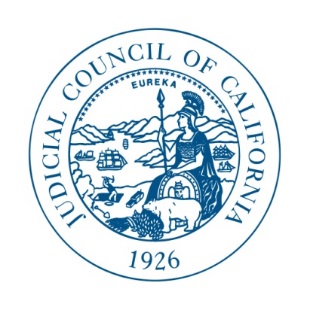 JUDICIAL COUNCIL OF CALIFORNIANOTICE OF INTENT TO AWARDElectronic Signature InitiativeRFP-JCC-101817-ESIGNATURE-WV-RFPDecember 29, 2017______________________________________________________________________It is the intent of the Judicial Council of California to enter into a contract with the following vendor:PDF-FillerProvided contract negotiations can be finalized, the above named vendor will be awarded a contract for the services set forth in the above Request for Proposal. We would like to extend our sincere gratitude to all participants.